POSITION DESCRIPTIONPOSITION TITLE:		IT Support DeveloperWORK UNIT:		Engineering Education AustraliaRESPONSIBLE TO:		Education Business Systems AnalystLOCATION:			Melbourne, VICPURPOSEResponsible for the effective and timely maintenance and administration of EEA IT systems and user support.  DUTIESDuties and responsibilities of this position include:First and second level IT support.LMS administrationLMS LTI (Learning Tools Interoperability) developmentWebinar technical supportOngoing learning applications debugging and maintenanceDevelopment of backend micro servicesWebsite maintenance and developmentCreating reports from different systemsSoftware installation and maintenance.Other IT duties as required.WORK HEALTH & SAFETY (WHS) OBLIGATIONSAs an employee of Engineering Education Australia, you must always:Take reasonable care for your own health and safety in the workplace.Take reasonable care that your acts or omissions do not adversely affect the health and safety of others in the workplace.Cooperate with your employer about matters of health and safety.Comply with any reasonable instruction and cooperate with Engineering Education Australia’s WHS policies and procedures.Familiarise with the broad meaning of ‘workplace’ in health and safety legislation and Engineering Education Australia’s WHS policies and procedures.COMMUNICATION AND RELATIONSHIPSThis position works closely with Engineering Education Australia and Engineers Australia staff as well as a broad range of external stakeholders, particularly across engineering organisations. OUR VALUES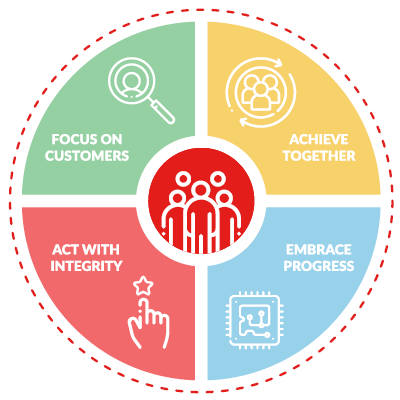 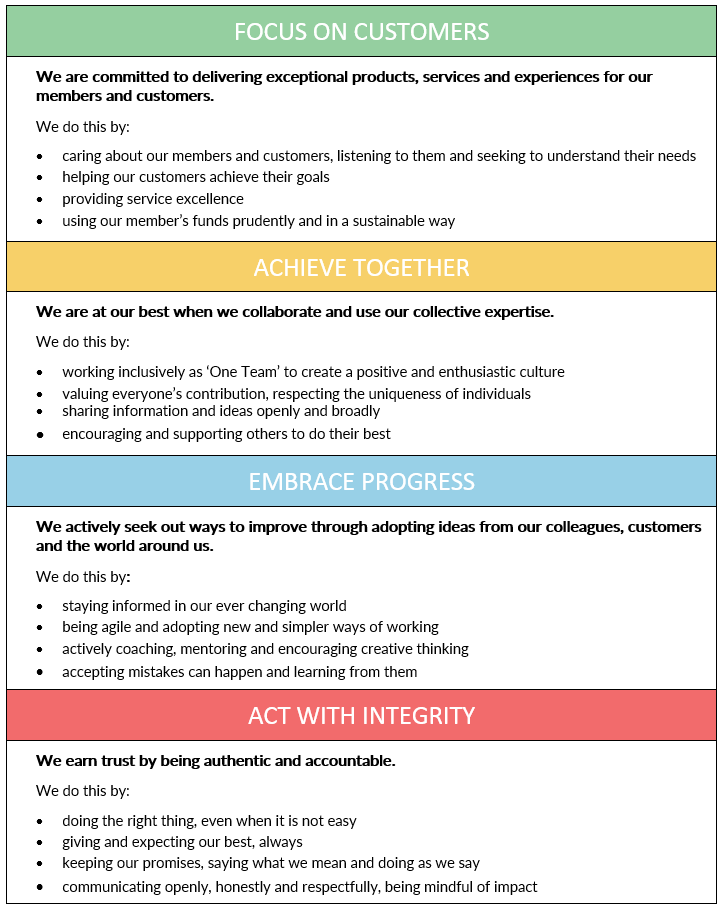 SELECTION CRITERIATertiary qualification in Information Technology or related discipline (highly desirable). 3+ years’ experience working in IT support,Exposure to corporate training, VET competency-based training, and online learning (desirable). Experience in LTI (Learning Tools Interoperability) development within LMS systemsProficient in PHP and JavaScript developmentStrong understanding of MySQL databasesExperience with administering and supporting learning management systems (Canvas desirable), rapid authoring tools, such as Articulate Storyline or Rise, and multimedia development applications. Exposure to CMS systems for websites (preferably Drupal)An ability to understand and regularly adopt up-to-date technology and techniques and stay abreast of emerging trends and industry best practice.Excellent written and verbal communication skills, with high attention to detail.Ability to manage own time effectively, to work calmly and assuredly on multiple projects at a time.Ability to work autonomously and in a collaborative team environment.Ability to maintain a positive and flexible approach whilst working with multiple stakeholders.Exposure to the education industry would be beneficial.An ability to travel within Australia, on occasion, as required.